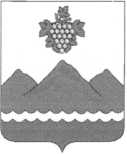 РЕСПУБЛИКА ДАГЕСТАНАДМИНИСТРАЦИЯ МУНИЦИПАЛЬНОГО РАЙОНА «ДЕРБЕНТСКИЙ РАЙОН»ПОСТАНОВЛЕНИЕ«05» октября 2022 г.                                                                                                №212О внесении изменений в постановление администрации Дербентского
района от 19 июня 2014 г. №357Рассмотрев рекомендации Управления Главы Республики Дагестан по вопросам государственной службы, кадров и государственным наградам от 26.09.2022 г. № 05-12/950 в целях приведения в соответствии с законодательством, постановляю:	1. Внести в постановление администрации Дербентского района от 19 июля 2014 г. № 357 «Об утверждении Порядка размещения сведений о доходах, расходах, об имуществе и обязательствах имущественного характера лиц, замещающих муниципальные должности и должности муниципальной службы администрации Дербентского района и членов их семей на официальном сайте администрации Дербентского района и предоставлении этих сведений общероссийским и республиканским средствам массовой информации для опубликования» следующие изменения:а) в порядке размещения сведений о доходах, расходах, об имуществе и обязательствах имущественного характера лиц, замещающих муниципальные должности и должности муниципальной службы администрации Дербентского района и членов их семей на официальном сайте администрации Дербентского района и предоставлении этих сведений общероссийским и республиканским средствам массовой информации для опубликования, подпункт «г» пункта 2 изложить в следующей редакции:«г) сведения об источниках получения средств, за счет которых сделки (совершена сделка) по приобретению земельного участка другого объекта недвижимого имущества, транспортного средства, ценных бумаг (долей участия, паев в уставных (складочных) капиталах организаций), цифровых финансовых активов, цифровой валюты, если общая сумма таких сделок (сумма такой сделки) превышает общий доход служащего (работника) и его супруги (супруга) за три последних года, предшествующих отчетному периоду».б) «пункт 7 изменить в следующей редакции:«7. Отдел по кадровой работе управления делами администрации Дербентского района, обеспечивающее размещение сведений о доходах, расходах, об имуществе и обязательствах имущественного характера на официальном сайте и их представление общероссийским и республиканском средствам массовой информации для опубликования, несет в соответствии с законодательством Российской Федерации ответственность за несоблюдение настоящего порядка, а также за разглашение сведений, отнесенных к государственной тайне или являющихся конфиденциальными».2.Контроль за исполнением постановления возложить на управляющего делами администрации Дербентского района Касимова Р.К.М.Г. Рагимов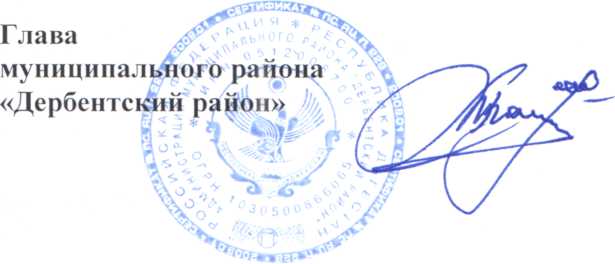 